Slovenská vedeckotechnická spoločnosť dopravy Koceľova 15,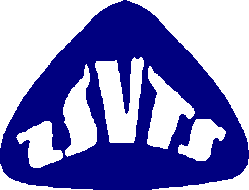 Bratislava – člen ZSVTSP O Z V Á N K Ana prednáškuMgr. Jozef Prillinger :Ozbrojená a protipožiarna ochrana železníc - ruky ktoré chrániliVznik a vývoj protipožiarnej a ozbrojenej ochrany železníc a jej transformácia po roku 1989Prednáška sa uskutoční 22. januára 2020 (streda) o 15.30 h v zasadacej miestnosti Generálneho riaditeľstva ŽSR, Klemensova 8, Bratislava (prízemie). 